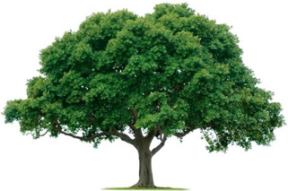 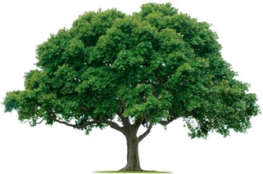 OAKRIDGE NEIGHBORHOOD ASSOCIATIONMonthly Board Meeting Tuesday, July 11, 2022, at 7:00 P.M.Zoom MeetingBoard Meeting MinutesCALL TO ORDER:  7:05 PM. Approval of the June 7 Board Meeting Minutes were motioned, seconded, and approved.  Non-Committee Discussions: Board discussed landscaping and holiday decorations. There was a consensus for a Holiday Decorations Committee to acquire something eye catching for each of the nine entrances. People are needed to lead the Committee. Someone’s neighbor agreed to make ribbons.  Environmental: Landscaping challenges are ongoing.  Events: Jackie Reynolds reported Oakridge Garage Sale was a success. Oakridge Happy Hour will precede the September 22 General Meeting at the Duck Creek Golf Club.  Jackie is working with Good Sam’s on a food drive in the Fall. Membership- Cecile Labossiere reported Membership is down from this time next year. Report attached. Treasurer- Veronica Corbin is working to get up to speed on QuickBooks. Communications- Heather Englebretson reported first the digital newsletter distributed in June.  Board is looking for a person to replace Heather.  Crime & Safety- Neighbors Night Out is Tuesday, October 4. Safety Committee is working on the details.    The meeting was ADJOURNED at 8:40 PM.  NEXT BOARD MEETINGDate:  Tuesday, September 12, 2022Time: 7:00 PMLocation: Zoom NEXT GENERAL MEMBERSHIP MEETINGDate: Thursday, September 22, 2022Time: 7:00 PM Location: To be determined. 